STRATEGI PEMASARAN DAN PENDAPATAN USAHATANIMENTIMUN ( CUCUMIS SATIVUS L )DESA BERINGIN KECAMATAN BERINGINKABUPATEN DELI SERDANGSKRIPSIOleh :Nur Abdul RahmanNPM : 144114084Skripsi Ini Diajukan Sebagai Salah Satu Syarat UntukMemperoleh Gelar Sarjana S1 Pada Fakultas PertanianUniversitas Muslim Nusantara Al-WashliyahPembimbing 1					Pembimbing IIIr. Zulkarnain Lubis, M, Si				   Dr. Ir. Leni Handayani, M. SiNIDN : 0127127101                              		   NIDN. 0116097302Ketua Program StudiDr. Ir. Leni Handayani, M. Si                                                    NIDN. 0116097302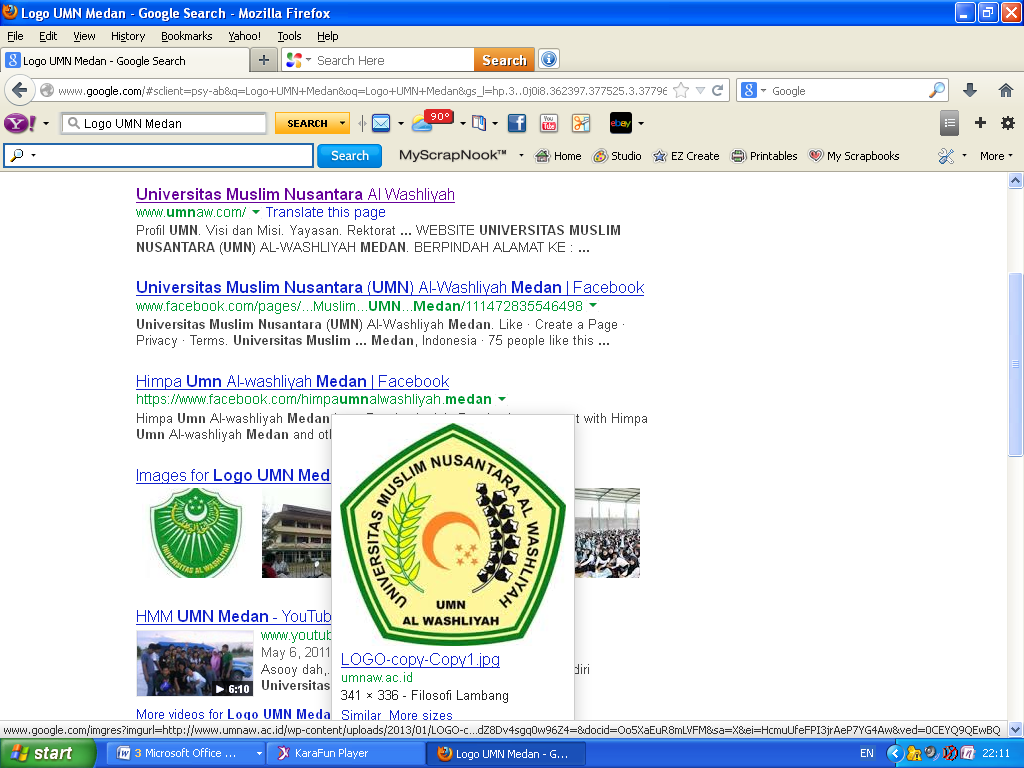 LEMBAR PENGESAHAN SKRIPSINama		: Nur Abdul RahmanNpm		: 144114084Fakultas		: PertanianProgram Studi		: AgribisnisJenjangPendidikan		: Strata Satu (S-1)JudulSkripsi		: Strategi Pemasaran dan Pendapatan Usahatani   Mentimun ( Cucumis Sativus L ) Desa Beringin Kecamatan Beringin Kabupaten Deli SerdangDiketahuiPembimbing I					Pembimbing II					Ir. Zulkarnain Lubis, M, Si				   Dr. Ir. Leni Handayani, M. SiDiujiPadaTanggal	:Judisium		:PanitiaUjianKetua							Sekretaris				Hardi Mulyono				       Dr. Bambang Hermanto, SP, M.Si					